3-day training in 
Therapeutic Storywriting GroupsWhat is Therapeutic Storywriting?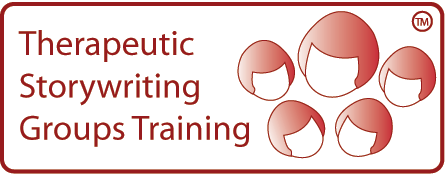 Therapeutic Storywriting uses the metaphor
in stories to support children whose 
emotional and behavioural difficulties are 
getting in the way of their learning. 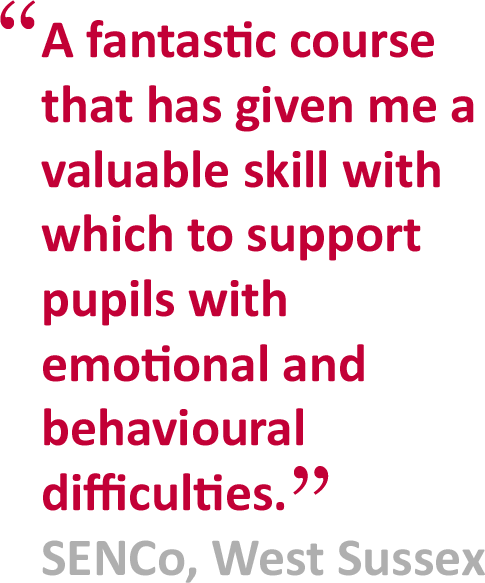 Research shows that the 10-week intervention 
improves pupils’ writing skills while also 
developing their emotional and social skills.
Therapeutic Storywriting is a DCSF example of 
good inclusive practice (SEN IMPACT: Case Study 
14) and is in use in over 35 LAs in the UK.Is this training right for me?This course is aimed at SENCo’s, teachers, learning mentors, teaching assistants and other professionals supporting emotionally anxious children at Key Stages 2 & 3.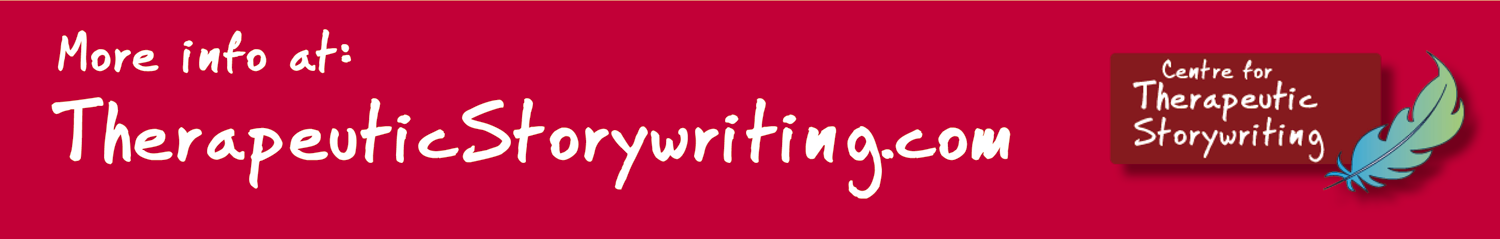 Next training session:Dates: Wednesday 7th June, Wednesday 29th June and Wednesday 19th July 2017Cost: £400 per delegateVenue: TBCBooking:To apply for a place on the course, please complete the booking form below/overleaf.Delivered in collaboration with: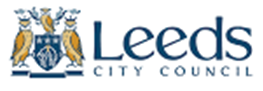 BOOKING FORMBOOKING FORMBOOKING FORMName of training: Name of training: Name of training: Dates of training: Dates of training: Dates of training: Location of training: Location of training: Location of training: Please complete and return this booking form to:Post:School Courier: Email: Fax: Cost: £400 per delegate Refunds: Confirmation: Please contact [name] on if you have not received confirmation of  your place by [date]Cost: £400 per delegate Refunds: Confirmation: Please contact [name] on if you have not received confirmation of  your place by [date]Member of Staff’s Name:  Position: Position: School Name:Address:School Name:Address:School SAP Org No:If n/a, please specify payment detailsTelephone number:Personal mobile no:Personal mobile no:E-Mail: Please note: All details concerning the course will be sent to this email address.E-Mail: Please note: All details concerning the course will be sent to this email address.E-Mail: Please note: All details concerning the course will be sent to this email address.Special access requirements? 
Give details.Special access requirements? 
Give details.Local authority:Local authority:Local authority: